Name:_                       Surname:                                      Date:                                          Class:NATURAL SCIENCE EXAM UNIT 3 6TH GRADE1.- Draw an animal cell and a plant cell, label their parts and describe them:2.- What do you use a microscope for? Label its parts. 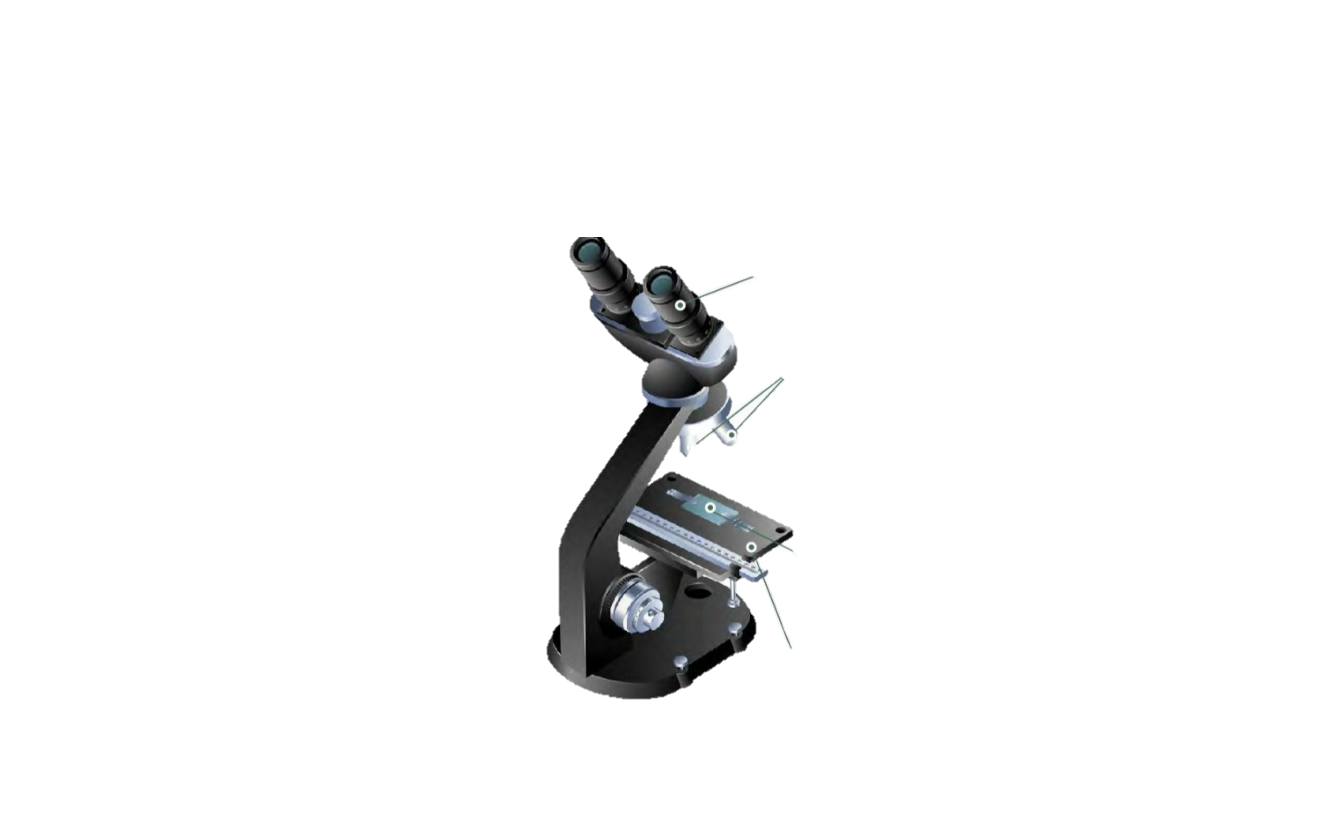 3.- Say True or False, and correct the false sentences:-   Bacteria is an example of Virus. ________________________________________________________- Viruses cause health. _________________________________________________________________- Viruses reproduce only by infecting living cells. ____________________________________________4.- Complete the table:5.- Label and order these elements from the simplest to the most complex: CELL - TISSUE - ORGAN -  SYSTEM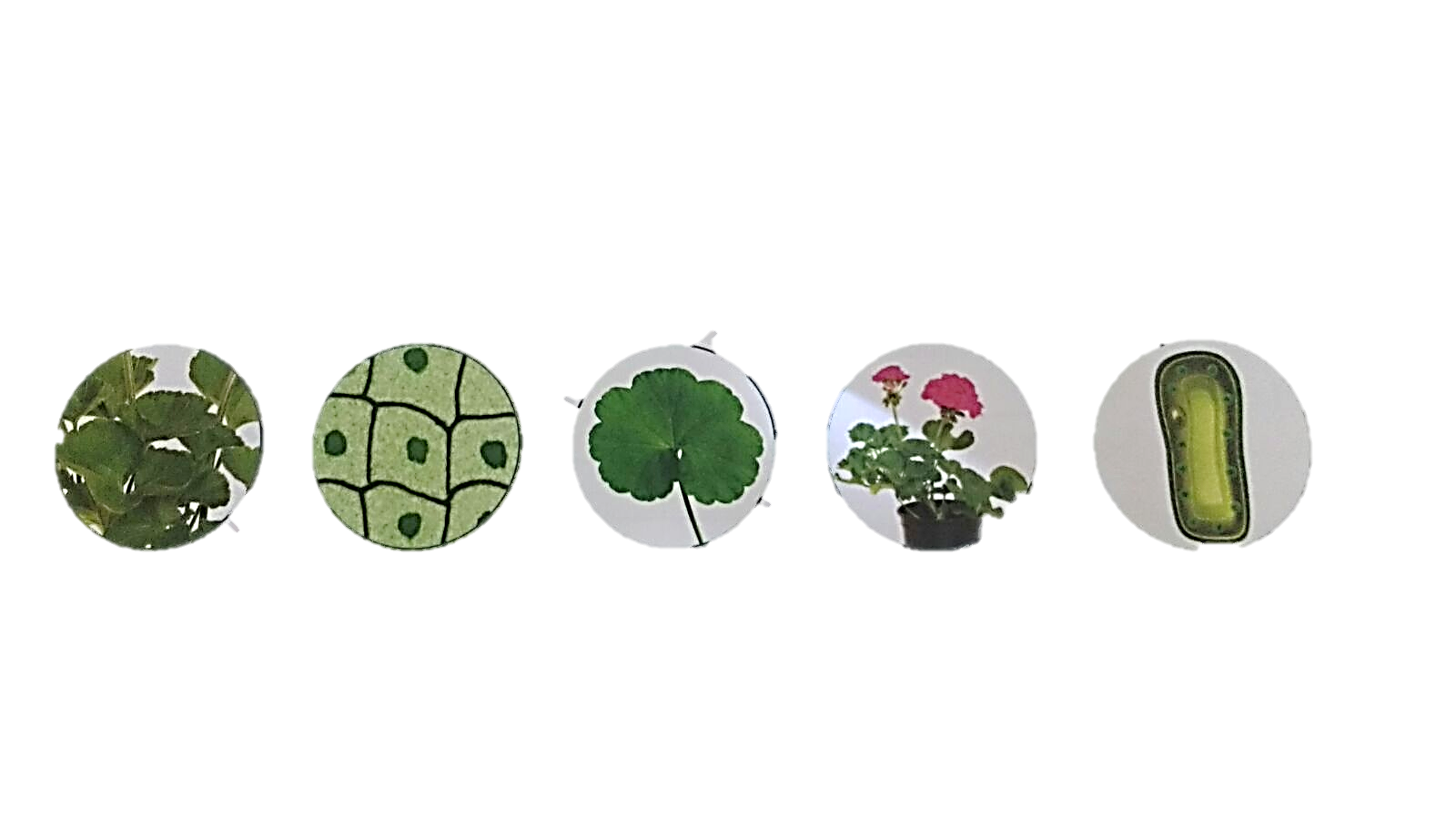 ________________      _______________      ______________        _______________6.- Fill in the gaps. All organisms are made up of _____________.Cells store genetic information in the ___________________.Cells are full of a liquid called __________________________.Organisms made up of only one cell are __________________.Organisms made up of many different kinds of cells are _______________.Algae can make their own food because they have ___________________.7.- Complete the information about viruses.VIRUSES: are __________, which are not considered to be alive. Viruses are ________ and simpler than any cell. 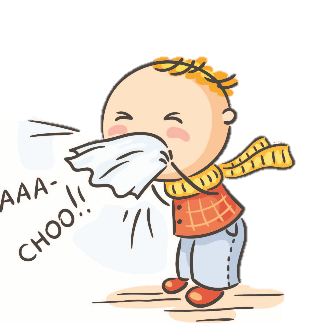 They can ___________ by infecting living cells. Most viruses cause diseases. Virus can have many different __________.KINGDOMS:Unicellular/ MulticellularHeterótrofas/AutótrofasExamples:MoneransProtistsFungiAnimalsPlants